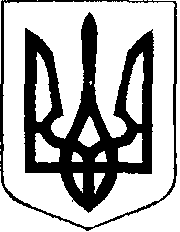                                                У К Р А Ї Н А            Жовківська міська рада        Жовківського району Львівської області	__-а сесія VШ-го демократичного скликання 				         РІШЕННЯвід                              2021 р.    № _______	м. ЖовкваПро затвердження гр. Лихачевській–Звір Юлії Романівні проекту землеустрою щодо відведення земельної ділянки площею 0,0426 га для ведення садівництва по вул.  Равській в м. Жовкві    Розглянувши заяву гр. Лихачевської–Звір Юлії Романівни про затвердження проекту  землеустрою щодо відведення земельної ділянки, для ведення садівництва,  керуючись ст. 12, 118, 121 Земельного кодексу України,       ст. 26 Закону України “Про місцеве самоврядування в Україні”, за погодженням з постійною комісією з питань земельних відносин, земельного кадастру, планування території, будівництва, архітектури, охорони пам’яток, історичного середовища, природокористування та охорони довкілля, Жовківська міська радаВ И Р І Ш И Л А:1. Затвердити гр. Лихачевській –Звір Юлії Романівні проект землеустрою щодо відведення земельної ділянки площею 0,0426 га кадастровий номер 4622710100:01:016:0576 для ведення індивідуального садівництва по вул. Равській в місті Жовкві.2. Передати у приватну власність гр. Лихачевській–Звір Юлії Романівні, у відповідності до проекту землеустрою щодо відведення земельну ділянку площею 0,0426 га для ведення садівництва по вул. Равській  в місті Жовкві.3. Контроль за виконанням рішення покласти на постійну комісію з питань земельних відносин, земельного кадастру, планування території, будівництва, архітектури, охорони пам’яток, історичного середовища, природокористування та охорони довкілля (Креховець З.М.).Міський голова                                                            Олег ВОЛЬСЬКИЙ	                                                 Олег ВОЛЬСЬКИЙ					